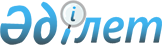 О повышении базовых ставок земельного налога и ставок единого земельного налога на не используемые в соответствии с земельным законодательством Республики Казахстан земли сельскохозяйственного назначения в Мунайлинском районе
					
			Утративший силу
			
			
		
					Решение Мунайлинского районного маслихата Мангистауской области от 21 августа 2015 года № 36/383. Зарегистрировано Департаментом юстиции Мангистауской области от 23 сентября 2015 года № 2834. Утратило силу решением Мунайлинского районного маслихата Мангистауской области от 16 апреля 2021 года № 3/20
      Сноска. Утратило силу решением Мунайлинского районного маслихата Мангистауской области от 16.04.2021 № 3/20 (вводится в действие по истечении десяти календарных дней после дня его первого официального опубликования).

      Примечание РЦПИ.

      В тексте документа сохранена пунктуация и орфография оригинала.
      В соответствии с пунктом 5 статьи 509, пунктом 3 статьи 704 Кодекса Республики Казахстан от 25 декабря 2017 года "О налогах и других обязательных платежах в бюджет (Налоговый кодекс)" и со статьей 6 Закона Республики Казахстан от 23 января 2001 года "О местном государственном управлении и самоуправлении в Республике Казахстан", Мунайлинский районный маслихат РЕШИЛ:
      Сноска. Преамбула - в редакции решения Мунайлинского районного маслихата Мангистауской области от 07.06.2019 № 42/410 (вводится в действие по истечении десяти календарных дней после дня его первого официального опубликования).


      1. Повысить базовые ставки земельного налога и ставки единого земельного налога в десять раз на не используемые в соответствии с земельным законодательством Республики Казахстан земли сельскохозяйственного назначения в Мунайлинском районе.
      2. Руководителю аппарата Мунайлинского районного маслихата (А.Жанбуршина) обеспечить государственную регистрацию настоящего решения в органах юстиции, его официальное опубликование в информационно-правовой системе "Әділет" и в средствах массовой информации.
      3. Контроль за исполнением настоящего решения возложить на постоянную комиссию Мунайлинского районного маслихата по вопросам экономики и бюджета (председатель комиссии Есенкулов. С).
      4. Настоящее решение вступает в силу со дня государственной регистрации в органах юстиции и вводится в действие по истечении десяти календарных дней после дня его первого официального опубликования.
      "СОГЛАСОВАНО"
      Руководитель республиканского
      государственного учреждения "Управление
      государственных доходов
      по Мунайлинскому району Департамента
      государственных доходов по Мангистауской
      области Комитета государственных доходов
      Министерства финансов Республики Казахстан"
      Танатар М.
      21 август 2015 год. 
      Исполняющий обязанности руководителя
      государственного учреждения "Мунайлинский
      районный отдел земельных отношений"
      Отегенов А.
      21 август 2015 год. 
					© 2012. РГП на ПХВ «Институт законодательства и правовой информации Республики Казахстан» Министерства юстиции Республики Казахстан
				
Председатель сессии
А.Ширшикбаев
А.Ширшикбаев
Секретарь районного
Секретарь районного
маслихата
маслихата
Б. Назар